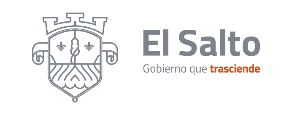 INFORME DE ACTIVIDADES  Abril 2023               COORDINACIÓN DE DELEGACIONES Y AGENCIAS MUNICIPALES DEPENDENCIA: AGENCIA  MUNICIPAL  LOMAS DEL SALTO RESPONSABLE: PAULINA CITLALY GARCIA OCHOA.ACTIVIDADESNÚMERO DE SOLICITUDES SOLICITUDES RESUELTAS OBSERVACIONES Reparación de fugas de agua               11con buena respuestaSolicitudes de pipa de agua                12080Desazolve de drenajes y fosa particular280Ningún reporte atendido Limpieza de alcantarillas, bocas de tormenta y canal de desagüeALCANTARILLAS;7BOCAS DE TORMENTA;9DESAGUE;120reportes sin resolver de dichas peticiones Recuperación de espacios públicos120Sin respuestaSolicitudes de parques y jardines100Sin respuesta alguna Solicitudes de arreglo de luminarias               00Solicitudes de recolección de basura303242Pésimo Reportes de seguridad pública             1818Excelente respuesta por parte de los elementos Reportes de perros agresivos40Solicitudes al área de Fomento Agropecuario00por el momento no contamos con peticiones Solicitud de arreglo de calles              1540Sin respuesta algunaGestión de apoyos sociales00